Dạy hát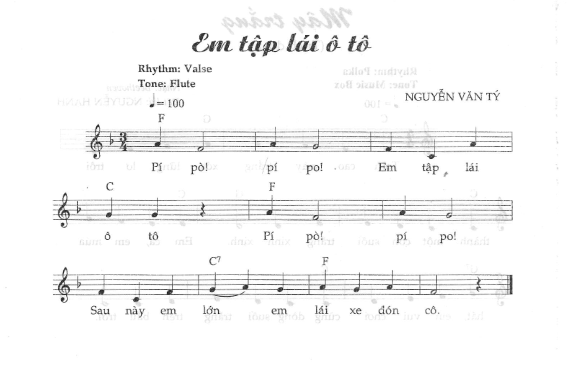 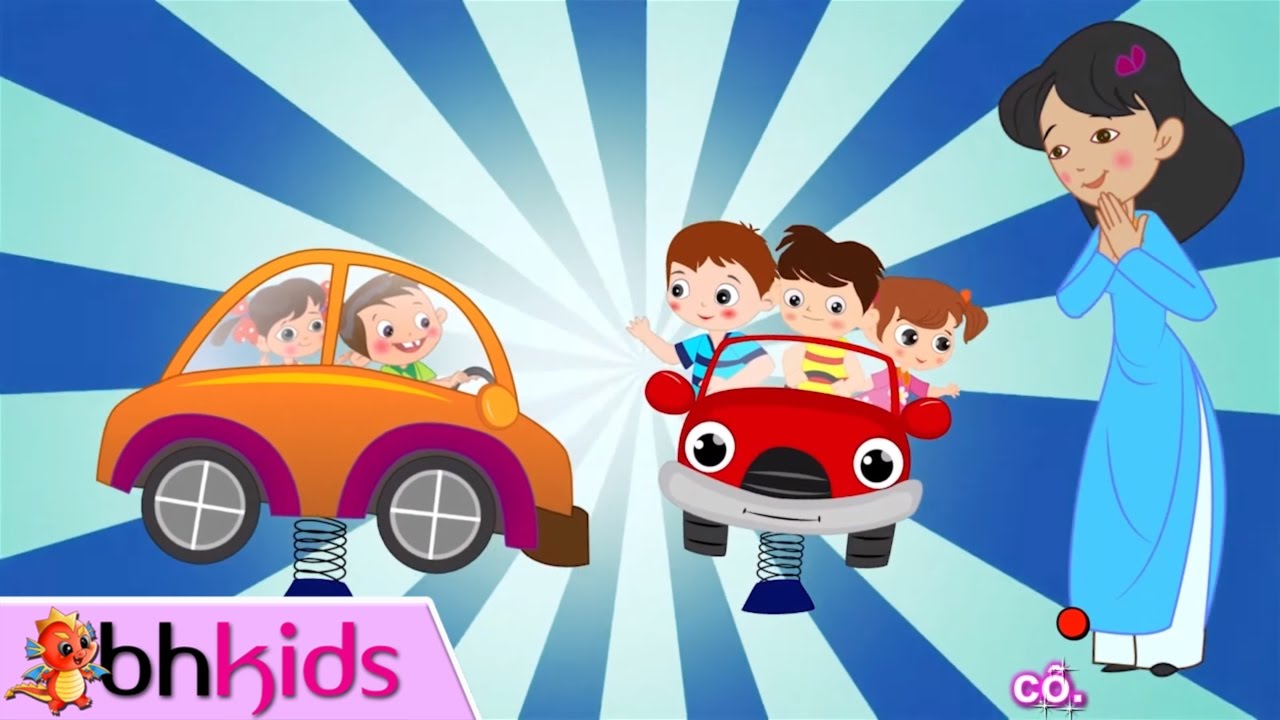 